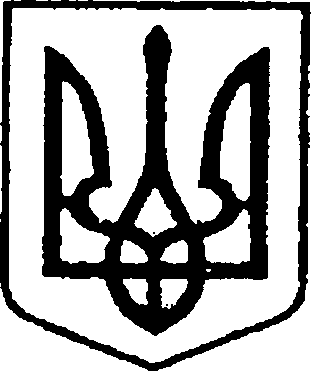 УКРАЇНАЧЕРНІГІВСЬКА ОБЛАСТЬН І Ж И Н С Ь К А    М І С Ь К А    Р А Д АВ И К О Н А В Ч И Й    К О М І Т Е ТР І Ш Е Н Н Явід       червня 2021 р.                    м. Ніжин		                 № Про організацію проведення ярмарку до загальноміськогосвята Івана Купала          Відповідно до ст.30, 42, 59, 73 Закону України «Про місцеве самоврядування в Україні», Регламенту виконавчого комітету Ніжинської міської ради VIII скликання, затвердженого рішенням Ніжинської міської ради Чернігівської області від 24 грудня 2020 року №27-4/2020 та рішення виконавчого комітету Ніжинської міської ради від  23 березня 2017 р. № 56 «Про затвердження Положення про організацію та проведення виставково – ярмаркових заходів у м. Ніжині», з метою сприяння розвитку народних традицій, відродження свят, розвитку торгівлі, пропаганди товарів місцевих підприємств та організацій, приватного підприємництва,  виконавчий комітет Ніжинської міської ради вирішив:       1. Організувати 06 липня 2021 року ярмарок до загальноміського свята Івана Купала (далі ярмарок) на території між міським стадіоном «Спартак» та сквером «Театральний».      2. Визначити головним розпорядником  ярмарку комунальне підприємство «Комунальний ринок».       3. Головному  розпоряднику ярмарку у своїй діяльності користуватися рішенням виконавчого комітету Ніжинської міської ради від 23 березня  2017 р. № 56 «Про затвердження Положення про організацію та проведення виставково – ярмаркових заходів у м. Ніжині».      4. Встановити режим роботи ярмарку з 19.00 год. до 24.00 год.       5. Учасникам ярмарку – суб’єктам підприємницької діяльності, що здійснюють торгівлю та надають послуги на визначених місцях сплачувати плату за участь:    6.  Комунальному підприємству «Комунальний ринок» (Кошовий В.І.) :       6.1. Розмістити учасників ярмарку згідно схеми;      6.2. справляти внесок за участь у ярмарку з суб’єктів господарювання шляхом безготівкових розрахунків або готівкою через зареєстровані та опломбовані касові апарати.      7. Учасникам ярмарку:          7.1. Узгодити з Ніжинським міськрайонним управлінням Головного управлінню Держпродспоживслужби в Чернігівській області асортимент продукції, яка буде реалізовуватися під час ярмарку.          7.2.Забезпечити прибирання займаної території після закінчення роботи ярмарку та дотримуватись санітарно-гігієнічних норм, встановлених звукових норм, правил торгівлі та правил пожежної безпеки.       8.Учасникам та організаторам ярмарку дотримуватись обмежувальних протиепідемічних заходів з метою запобігання поширенню на території України гострої респіраторної хвороби COVID-19, спричиненої коронавірусом SARS-CoV-2.      9. Ніжинському міськрайонному управлінню Головного управління Держпродспоживслужби в Чернігівській області (Рафальський В.С.) забезпечити реалізацію державної політики в сфері контролю за дотриманням санітарного законодавства під час ярмарку.      10. Відділу інформаційно – аналітичної роботи та комунікацій  з  громадськістю  (Гук О.В.) оприлюднити на сайті Ніжинської міської ради оголошення про проведення ярмарку до загальноміського свята Івана Купала.       11. Відділу економіки та інвестиційного розвитку виконавчого комітету Ніжинської міської ради (Гавриш Т.М.)  забезпечити оприлюднення даного рішення на офіційному сайті Ніжинської міської ради.        12. Контроль за виконанням даного рішення  покласти на першого заступника міського голови з питань діяльності виконавчих органів ради Вовченка Ф.І. Міський голова                                                           Олександр КОДОЛАВізують:Начальник відділу економіки таінвестиційної діяльності                                                             Тетяна ГавришПерший заступник міського голови зпитань діяльності виконавчих органів ради                             Федір ВовченкоНачальник відділу    юридично-кадрового  забезпечення                                                             Вячеслав ЛегаКеруючий справами виконавчого комітету Ніжинської міської ради                                             Валерій Салогуб  ПОЯСНЮВАЛЬНА  ЗАПИСКАдо проекту рішення «Про організацію  проведення в місті Ніжині ярмарку до загальноміського свята Івана Купала»1. Обгрунтування необхідності прийняття акта.Відповідно до статті 30 Закону України “Про місцеве самоврядування в Україні” до власних повноважень органу місцевого самоврядування належить організація місцевих ринків, ярмарків, сприяння розвитку всіх форм торгівлі. Постановою Кабінету Міністрів України від 22.08.2007 року №1065 «Про вдосконалення виставково-ярмаркової діяльності в Україні» та іншими нормативними актами, що діють у сфері  виставково-ярмаркової  діяльності, торгівлі визначено необхідність забезпечення  ефективного  розвитку  виставково-ярмаркової  діяльності, регулювання  відносин   її   суб'єктів,   визначення   пріоритетів удосконалення такої діяльності.        Враховуючи зростання кількості звернень від суб'єктів господарської діяльності щодо участі у ярмаркових заходах м. Ніжина є нагальна потреба організувати та провести ярмарок до загальноміського свята Івана Купала.	2. Загальна характеристика і основні положення проекту. Проект рішення визначає загальні умови провадження торговельної діяльності, основні вимоги, режим роботи, організаційні заходи  та проведення ярмарку до загальноміського свята Івана Купала.          3. Стан нормативно-правової бази у даній сфері правового регулювання.         Відповідно до ст. 30, ст. 42, 59, 73 Закону України «Про місцеве самоврядування в Україні» та рішення виконавчого комітету Ніжинської міської ради від  23 березня 2017 р. № 56 «Про затвердження Положення про організацію та проведення виставково – ярмаркових заходів у м. Ніжині»  запропонований проект має стати базовим у даній сфері правового регулювання.       Реалізація положень поданого проекту після його прийняття корекції інших рішень не потребує.        4. Фінансово-економічне обґрунтування.         Реалізація зазначеного проекту не потребує додаткових фінансових витрат з місцевого бюджету.   	5. Прогноз соціально - економічних та інших наслідків прийняття акту.         У разі прийняття запропонованого проекту рішення передбачається затвердження дієвого механізму регулювання та координації діяльності на території міста, визначення вимог до її організації в інтересах громади міста та суб'єктів господарювання відповідно до чинного законодавства України.          Проект рішення  встановлює чіткі вимоги та мотивує учасників ярмарку виконувати встановлені вимоги.          6. Доповідатиме на засіданні   начальник відділу економіки та інвестиційної діяльності Гавриш Т.М.Начальник відділу 	Тетяна ГАВРИШВид діяльностіНеопод.мін     /ціна грн1Здійснення підприємницької діяльності (торгівля  продовольчими товарами, шашликами (без реалізації алкогольних, слабоалкогольних напоїв та пива) за 1 кв.м            7 / 1192Атракціони, батути до 50м224 / 4083Атракціони, батути від 50м2 до 30 / 5104Луна – парк, атракціони, батути від 100м2 до 38 / 6465Луна – парк, атракціони, батути від За кожний наступний кв. метр – вартість збільшується на 10 6Народні майстри декоративно – прикладного мистецтва міста Ніжина (при пред’явленні посвідчення) та кандидати у майстри міста Ніжина (при пред’явленні довідки)безкоштовно